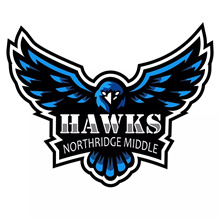 Actividades de Fin de Año de Octavo Grado2023-2024Saludos a las familias de octavo grado de Northridge:¡Nos complace anunciar la ceremonia de “Avanzando” de octavo grado! La ceremonia se llevará a cabo el viernes 7 de junio de 2023. Es una celebración para los estudiantes que están pasando el 8vo grado y pasando a la secundaria. La ceremonia y emisión de certificados se llevará a cabo en Rocky River High School, 10505 Clear Creek Commerce Dr. Mint Hill, NC 28227 a las 10:00 a. m. Cada familia recibirá DOS boletos; Estos boletos se entregarán a los estudiantes el lunes 3 de junio de 2024 durante el salón principal. Todos los invitados DEBEN tener un boleto para asistir al evento. El becario no necesitará entrada propia para participar. Tenga en cuenta: no habrá entradas adicionales disponibles.Los estudiantes deben presentarse DIRECTAMENTE en Rocky River High School con sus padres/tutores el 7 de junio a las 9:00 a. m. para prepararse para la ceremonia. Si es necesario, se proporcionará transporte alternativo desde y hacia la escuela. Después de la ceremonia, los estudiantes pueden regresar a casa con sus padres o tutores. Los estudiantes deben usar ropa informal de negocios (¡NO JEANS, SNEAKERS o CROCS!).También estamos encantados de invitar a nuestros alumnos de 8.º grado a un evento social de 8.º grado la noche del 31 de mayo. El evento social será de 6:00 a 8:30 p. m. y contará con un DJ, fotomatón, cena, obsequios y aún más recuerdos. Los estudiantes deben cumplir ciertos requisitos para poder asistir al baile.No habrá asignaciones de OSS del 9 de abril al 31 de mayoNo más de 1 tarea de CI del 9 de abril al 31 de mayoNo F's por EOG's - 24 de mayoNo más de 3 ausencias injustificadas del 9 de abril al 31 de mayoCosto $20- Pagos realizados a través del sitio web de la escuela- Portal de ventas en líneaEn nombre de Northridge Middle School, felicitaciones por la promoción de su hijo y esperamos verlo el viernes 7 de junio de 2024. Si tiene alguna pregunta, comuníquese con Elyse West en anniee.west@cms.k12.nc.us.Atentamente,El equipo de octavo gradoEscuela secundaria NorthridgeSalida Temprana y Transporte para la Ceremonia de Mudanza del 6/7/2024Hola, padres de octavo grado,El viernes 7 de junio de 2024 a las 10 a. m., felicitaremos a su hijo de 8. ° grado mientras celebra su ascenso a 9. ° grado. Cada año, los estudiantes de octavo grado salen temprano después de la ceremonia para pasar tiempo con familiares y amigos.Tenga en cuenta que cualquier tarifa adeuda impedirá que su estudiante reciba su boleta de calificaciones y transfiera cualquier registro escolar. Las tarifas incluyen tarifas de cafetería, libros perdidos de la biblioteca y tarifas de Chromebook. Por favor revise las cuentas de la cafetería de su hijo para ver los saldos. Antes de la ceremonia del 7 de junio, los estudiantes recibirán información sobre los saldos pendientes. Si no está seguro acerca de posibles tarifas pendientes, comuníquese con la escuela al 980-343-5015.Atentamente,Elyse West, subdirectoraEscuela secundaria Northridge¡POR FAVOR DEVUELVA ESTA PORCIÓN A SU MAESTRO DE AULA ANTES DEL LUNES 3 DE JUNIO!Este formulario sirve como asistencia y salida anticipada para el 7 de junio de 2024. Devuelva esta carta para reconocer que su estudiante asistirá a la ceremonia de mudanza el viernes 7 de junio a las 10 a. m. en Rocky River High School con un padre/tutor y saldrá con un padre o guardián. Una marca de verificación a continuación indicará sus planes para su estudiante.Nombre del Estudiante de Octavo Grado__________________________________________________Número de Identificación del Estudiante_______________________ Nombre del Maestro de Aula _______________________________Firma del Padre/Tutor_____________________________________________________________Nombre del Padre/Tutor_________________________________________________________Relación con el niño________________________________________________________________________________ Mi estudiante asistirá a la ceremonia de promoción.____________ Mi estudiante no necesitará transporte hacia y desde Northridge para poder participar.___________ Mi estudiante será “sacado” de la escuela después de la ceremonia de promoción.Ceremonia de Avanzar 2024Formulario de transporteLa Ceremonia de Avanzar es un evento de celebración para que los estudiantes de octavo grado reconozcan la finalización de la escuela intermedia. Las familias suelen acompañar a sus alumnos al evento para presenciar la ocasión. En el caso de que un padre/tutor no pueda asistir a la Ceremonia de Avanzar el 9 de junio, aún queremos que los estudiantes participen en el evento. Por lo tanto, la Escuela Intermedia Northridge proporcionará transporte a la Escuela Secundaria Rocky River para los estudiantes que participen en la Ceremonia de Avanzar sin transporte de los padres.Saldremos de la Escuela Intermedia Northridge puntualmente a las 9:15 a. m. y regresaremos a la Escuela Intermedia Northridge después de la ceremonia, aproximadamente a las 12:00 p. m. Los estudiantes regresarán a casa después de la escuela utilizando su medio de transporte normal.Al firmar a continuación, reconozco que no asistiré a la Ceremonia de Avanzar. Doy permiso para que mi estudiante sea transportado a Rocky River High School para asistir a la ceremonia en mi ausencia. Estoy de acuerdo con todas las pautas anteriores y acepto que mi estudiante esté en Northridge Middle School a más tardar a las 9 a.m.Nombre del Estudiante: ___________________________________________ Nombre del Maestro de aula: _______________________________Alergias/Medicamentos: _______________________________________________________Transporte por la Tarde: ________________________________________________________Nombre del Padre: _________________________________________ Contacto de los Padres: ____________________________________Firma de los Padres: ____________________________________________________________Nombre y Número de Contacto de Emergencia: ___________________________________________2024 Hoja de Permiso Social para Octavo GradoLa escuela secundaria Northridge organizará un evento social de octavo grado para todos los estudiantes elegibles de octavo grado el viernes 31 de mayo de 6:00 a 8:30 pm.El costo del social es de $20. Los boletos deben adquirirse en nuestro Portal de Ventas en Línea de la escuela. ¡Tendremos comida, bebidas, música y decoraciones para que esta sea una noche que no olvidarás!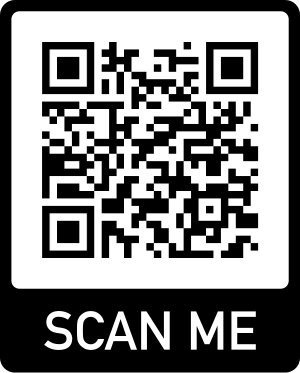 El enlace para pagar está en el portal de pagos del sitio web de la escuela ->https://osp.osmsinc.com/p/AZ447-222Criterios para Asistir:Debe ser un estudiante de octavo grado en la escuela secundaria Northridge.Sigue las expectativas de HAWKNo habrá asignaciones de OSS del 9 de abril al 31 de mayoNo más de 1 tarea de CI del 9 de abril al 31 de mayoNo F's por EOG's - 24 de mayoNo más de 3 ausencias injustificadas del 9 de abril al 31 de mayoCódigo de vestimenta: vestimenta formalNO se permitirá lo siguiente:Vestidos sin tirantesPantalones y top donde se muestra el abdomen.Vestidos con aberturas reveladorasLos vestidos no deben estar a más de 3 pulgadas por encima de la rodilla (por delante y por detrás). Esto también se aplica a las aberturas en los vestidos.Vestidos transparentes (esto incluye superposiciones transparentes/de malla que no tienen material debajo).BermudasVaquerosRopa RasgadaAl firmar a continuación, reconozco que mi estudiante cumplirá con los criterios para asistir al evento social de octavo grado. De lo contrario, no se emitirán reembolsos. También entiendo que recogeré a mi estudiante antes o a las 8:30 p.m.Nombre del Estudiante: __________________________________ Salón Principal: _____________________Firma del Padre: ________________________________ Número de Teléfono: __________________________Estimados Padres y Tutores de Octavo Grado,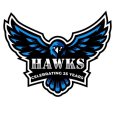 La escuela secundaria Northridge ha planeado una excursión a Carowinds como una forma de celebrar a nuestros increíbles estudiantes Hawk de octavo grado. Como usted sabe, el aprendizaje no se limita al aula y un día en Carowinds puede presentar nuevas oportunidades de aprendizaje y crecimiento. Para garantizar que esta experiencia sea valiosa para los estudiantes, hemos planificado actividades STEAM significativas e interesantes. Los detalles sobre el viaje incluyen lo siguiente:	Cuando: Viernes 17 de mayo de 2024 de 9:30 a 18:30	Cómo:	Transporte proporcionado por autobuses CMS.Costo: Opción 1: $65.00 (El precio incluye boleto, bus y almuerzo)           Opción 2: $28.00 (El precio incluye comida y transporte con Pase de Temporada 2024 válido)***TODOS LOS PAGOS DEBEN REALIZARSE EN LÍNEA. Los enlaces están a continuación***Todos los pagos vencen antes del 30 de Abril de 2024Criterio de elegibilidad:Los estudiantes NO PUEDEN recibir dos referencias que conduzcan a ISS ni a OSS durante ningún período de tiempo entre el 10 de abril y el 16 de mayo. Los estudiantes deben aprobar todas las clases básicas antes del 10 de mayo.No más de dos ausencias injustificadas del 10 de abril al 16 de mayo.Los estudiantes que no asistan a la excursión debido a una infracción de conducta o por cualquier otro motivo deben asistir a la escuela y los estudiantes deben esperar una carga de trabajo normal de cada materia. Por favor, comprenda que las tarifas de los autobuses son fijas. Por lo tanto, los estudiantes no recibirán reembolso si no pueden asistir por cualquier motivo.Para que los estudiantes tengan suficiente tiempo para explorar los Días Educativos en Carowinds, los autobuses deberán regresar después del final del día escolar. Por lo tanto, se debe proporcionar transporte para cada estudiante desde Northridge Middle la noche del viaje. Los autobuses están programados para salir a más tardar a las 6:30 p. m. desde Carowinds y regresar a la escuela a más tardar a las 7:00 p. m. En caso de retrasos inesperados, los estudiantes podrán llamar a los padres para planificar en consecuencia.Durante este viaje se aplicarán el manual de derechos y responsabilidades de CMS y las reglas de Northridge. Esto incluye código de vestimenta y pautas de comportamiento.El viaje a Carowinds no se reprogramará debido al mal tiempo.Es posible que se necesiten acompañantes para este viaje. Si su horario le permite pasar un día divertido en Carowinds con un pequeño grupo de académicos, háganos saber su interés en el formulario de permiso. Además, los acompañantes deben tener autorización como voluntarios de CMS al menos dos semanas antes del viaje. Puede encontrar información sobre cómo obtener esta autorización en www.cms.k12.nc.us. Un maestro de octavo grado se comunicará con los acompañantes dos semanas antes del viaje para confirmar su participación.Estamos entusiasmados por esta gran oportunidad de llevar a nuestros hijos a una excursión memorable. Creemos que se lo merecen. Si tiene preguntas o inquietudes adicionales, comuníquese con la Sra. West al anniee.west@cms.k12.nc.us.Atentamente,Escuela Secundaria NorthridgeEquipo de Octavo Grado											Para su comodidad, escanee el código QR a continuación para realizar un pago.Opción 1: Boleto, Autobús, Almuerzo        Opción 2: comida y transporte con Pase de Temporada 2024 válido		Escuela secundaria NorthridgeFormulario de permiso de Carowinds para octavo gradoComplete el siguiente formulario y devuélvalo al maestro de salón de su hijo antes del 17 de abril de 2024.Opción de costo:(Por favor elige uno)Opción 1: $65.00 _______Opción 2: $10.00 _______He leído la descripción del viaje y le doy a mi hijo _______________________________ permiso para asistir. Arreglaré el transporte a casa para mi hijo ya que los estudiantes regresarán después del final del día escolar. Al firmar este formulario, entiendo que, si mi estudiante no es elegible para asistir, el pago no es reembolsable. Además, solo los estudiantes que viajen con la Escuela Intermedia Northridge serán supervisados.Información del Acompañante:¿Está disponible y le gustaría ser acompañante en esta excursión? De ser así, nos comunicaremos con usted para confirmarlo.Sí _________No __________ Nombre ________________________________________	En caso de una emergencia, se debe proporcionar un nombre de contacto y un número de teléfono: Nombre ___________________________________ Número ___________________________		Condiciones médicas y medicamentos relevantes necesarios:Nombre del Estudiante ____________________________________ Salón Principal: _______________Firma del Padre __________________________________________ Fecha _________________https://osp.osmsinc.com/p/AZ447-219https://osp.osmsinc.com/p/AZ447-221 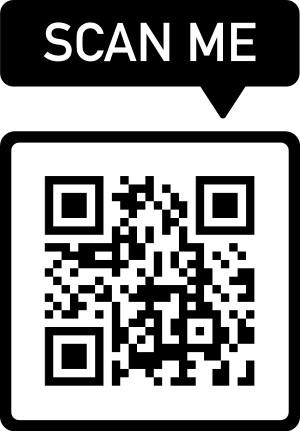 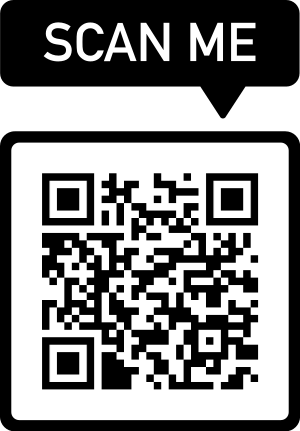 